CATEQUESIS 3ºBTM -OCTUBREPropuesta 14 para hacer en casa“La Eucaristía”Oración preparatoria:Jesús, amigo mío, habla a mi corazón. Te agradezco por darme todo tu amor. Virgen María cuídame y protégeme de todo mal. Enséñame a hacer lo que le gusta a Jesús para poder ser un buen hijo de Dios. Amen. El Sacramento de la Eucaristía lo vivimos en la Santa Misa. ¿Qué es?:Es una fiesta porque gracias a que Jesús resucito todos podemos salvarnos.Es un memorial porque recordamos a Jesús y él se hace presente.Es un banquete porque comulgamos y así Jesús se queda con nosotros.Te invito a que puedas escribir:¿Fuiste a la misa alguna vez?¿Qué recordás, que viste?  ¿Pudiste ver la presencia de Jesús? ¿en qué momento?¿Te animas a colorear la imagen de la última cena?: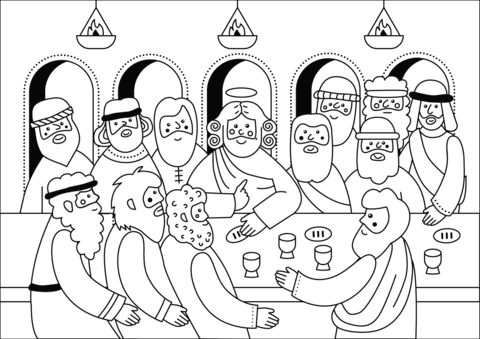 Ahora nos divertimos y aprendemos completando la sopa de letras y con las letras que sobran escribimos el mensaje final: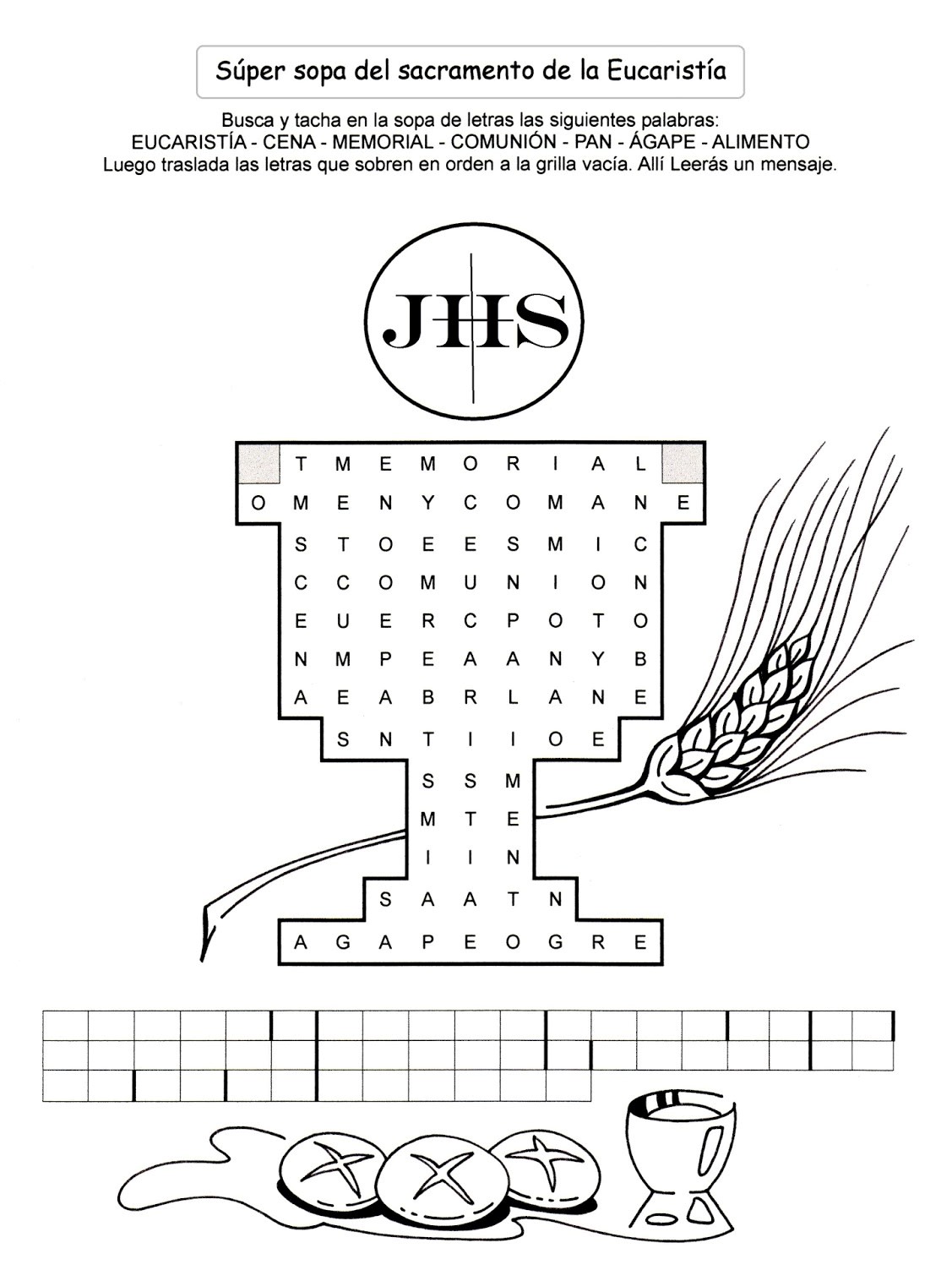 Propuesta 15 para hacer en casa“Sacramento del Perdón”Oración preparatoria:Señor, Tú nos perdonas porque nos quieres. Gracias, Padre, porque nos has perdonado todas las veces que nos hemos portado mal contigo, con nuestros padres, con nuestra familia, con nuestros amigos y con otras personas. Danos, Señor, un corazón grande y bueno como el tuyo, para que sepamos también perdonar a los demás, cuando nos hacen mal. Padre, que seamos sencillos y humildes cuando nos equivocamos y necesitamos pedir perdón.Amén.El sacramento del perdón: También conocido como sacramento de la reconciliación, de la penitencia, de la confesión. Quienes se acercan a este sacramento con una actitud de conversión y arrepentimiento reciben el perdón de Dios por sus pecados cometidos después del bautismo así como también la reconciliación con la Iglesia.Te invito a buscar en la Biblia y completar lo que dice Jesús en el evangelio según san Juan 20, 20 – 22:“Jesús, poniéndose en medio de sus discípulos, les dijo: ---¡La ………………….. Este con ustedes! Como el ………………………. me envió a mí, yo también los envío a ustedes.Al decir esto, ………………………… sobre ellos y añadió: Reciban el ……………… ……………… los pecados serán ……………………. a los que ustedes se los perdonen, y serán ………………………….. a los que ustedes se los retengan”.Aprendemos jugando haciendo la siguiente actividad: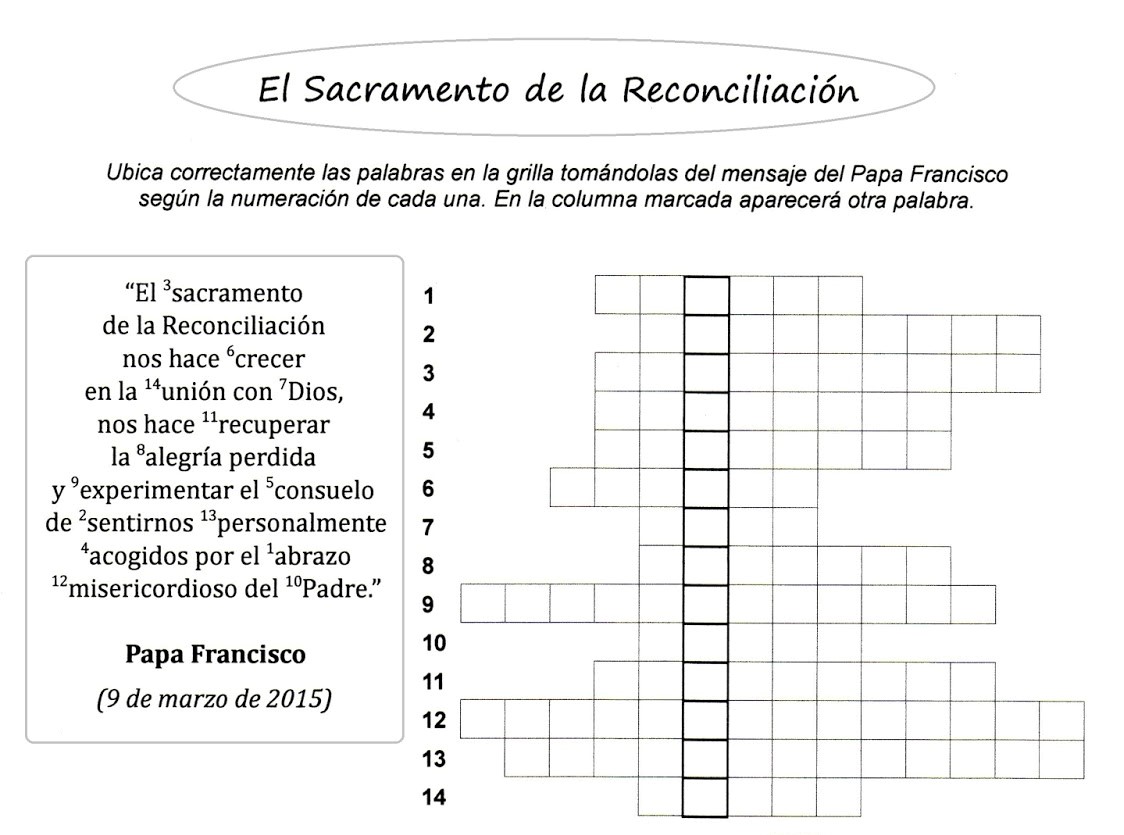  Te animas a colorear y a ponerle un nombre al siguiente dibujo?: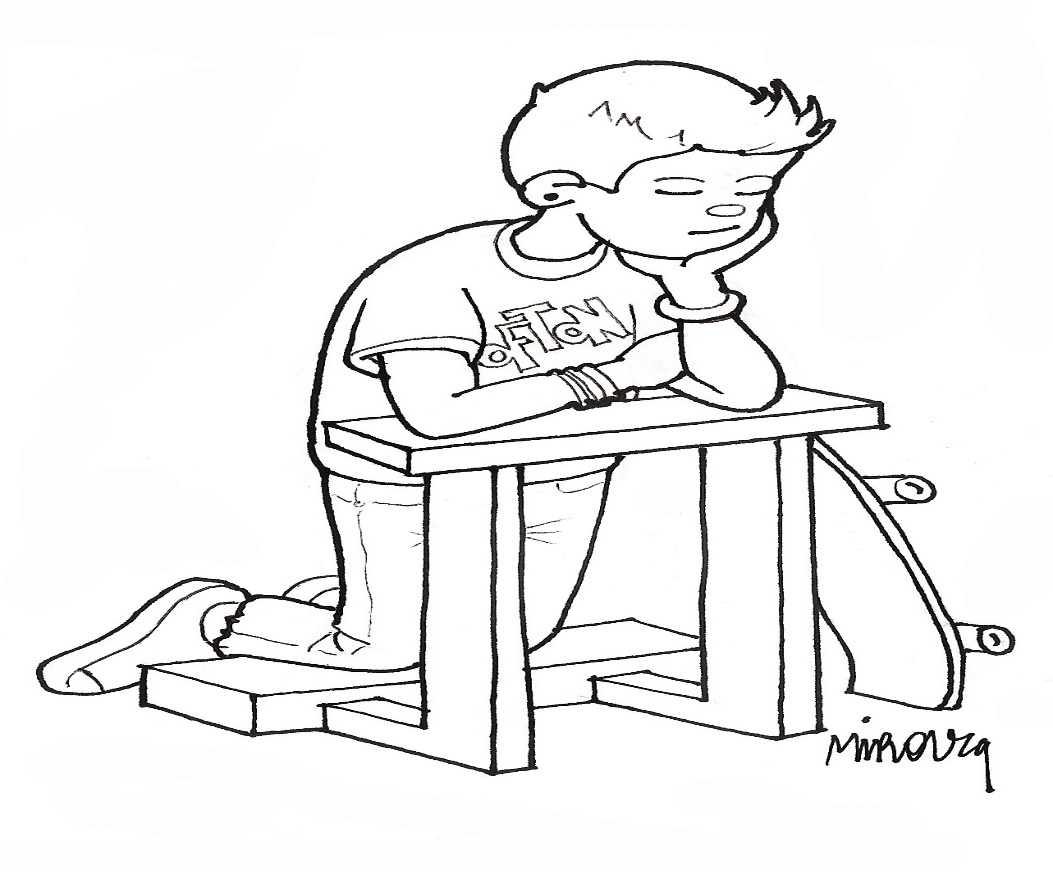 